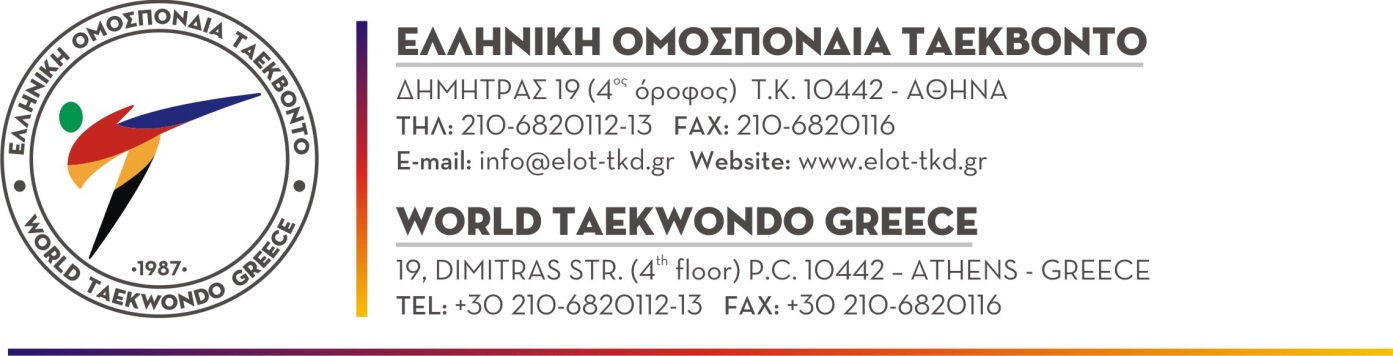 ΔΗΛΩΣΗ ΣΥΜΜΕΤΟΧΗΣΝΕΑΝΙΔΕΣΗμερομηνία  αποστολής  δήλωσης :.......................................Ο  Πρόεδρος			Σφραγίδα		Ο Γεν.   Γραμματέας     	   του  σωματείου				 	         του  σωματείουΕπωνυμία  ΑγώνωνΗμερομηνία  ΑγώνωνΕπωνυμία  ΣωματείουΤηλέφωνο &  ΦαξΑρχηγός  ΟμάδαςΠροπονητέςΚΑΤΗΓΟΡΙΑΟΝΟΜΑΤΕΠΩΝΥΜΟΑΡΙΘΜ.ΗΜΕΡ.ΚΟΥΠ/ ΝΤΑΝΚΑΤΗΓΟΡΙΑΟΝΟΜΑΤΕΠΩΝΥΜΟΔΕΛΤΙΟΥΓΕΝ/ΣΗΣΚΟΥΠ/ ΝΤΑΝ-4242 – 4444 – 4646 – 4949 – 5252 – 5555 – 5959 – 6363 – 6868